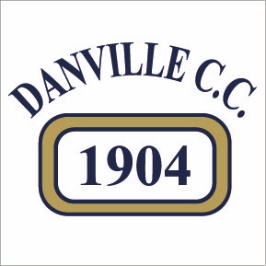 DANVILLE COUNTRY CLUBMEMBERSHIP FORM 2022 Danville Country Club New Member InformationFull Club Individual or Club Family MembershipBenefits include unlimited golf privileges and unlimited use of all other club amenities including the swimming pool, tennis courts, and restaurant dining.  NEW to this year’s early bird membership special is the addition of clubhouse lockers.Other benefits for new members include no initiation fee.A Capital Fee for new members will apply and will be utilized for the DCC Capital Program.  Capital Fee will be $20 per Month.Full members are also eligible to participate in all club functions such as MGA, Women’s Golf Groups, Tuesday Night League, Junior Swim Team, Junior Diving Team, and Junior Tennis Camps.Danville Country Club Full Membership:New Resident Family - $200 / Month – 2 Year CommitmentNew Resident Single - $175 / Month – 2 Year CommitmentNew Junior Family 30-39 – $150 / Month – 1 Year CommitmentNew Junior Family 29 & Under - $125 / Month – 1 Year CommitmentSocial Membership:Social Members enjoy unlimited use of the swimming pool, tennis courts, and restaurant dining.  Social Members are limited to 2 rounds of golf per calendar year excluding outings and non-MGA tournaments.  Other benefits for new members include no initiation fee and no assessment for 2 years.  A Capital Fee will still be applied per month and fee will be dependent on the membership level.  Danville Country Club Social Membership:New Resident Family - $125 / Month – 2 Year CommitmentNew Resident Single - $100 / Month – 2 Year CommitmentNew Junior Family 20-39 – $85 / Month – 1 Year CommitmentCorporate Membership:Sign your business up for a Corporate Membership and enjoy your all-access experience of Danville Country Club and it’s 18-hole championship golf course, olympic-sized swimming pool, clay tennis courts, and restaurant. You can also utilize the Clubhouse for any corporate function.The corporation / LLC must be an active, economically viable entity.Each corporate member must be employed / paid by the corporate entity as evidenced by a W-2 from that business.The corporate entity must be the primary place of employment for each of the corporate members.Corporation or LLC must consist of at least 10 employees.One designee from the business must be named the corporate representative and is responsible for approving and communicating with the Club concerning member transfer.  Only the corporate representative of that business has voting privileges with the Club.Corporate golf membership may be transferred from one member of the business to another.  A transfer fee of $150 will be charged for each transfer and must be requested in writing by the designated corporate representative.  There will be 2 categories of corporate membership: One category will include 2-5 corporate members and the second will include 6-10 corporate members.  Membership commitment will be a minimum of 2-years from the time of approval.Membership will include full family privileges for the member, spouse and children through the age of 24.All corporate members are required to have a valid credit card on file for all other fees associated with club usage.    Monthly Dues:2 - 5 Corporate Members - $800.00 / month plus $100 Monthly Capital Fee (20% Savings)6 - 10 Corporate Members - $1400.00 / month plus $200 Monthly Capital Fee (30% Savings)(Bag storage and range membership will be additional fees by each corporate member)Non – Resident Membership:A Non-Resident Member is someone who lives 50 or more miles from Danville Country Club.  Non-Resident members will enjoy unlimited use of the swimming pool, tennis courts, restaurant dining, and 15 rounds of golf per calendar year.  Other benefits for new members include no initiation fee and no assessment for 2 years. A Capital Fee will still be applied per month and fee will be dependent on the membership level.  Danville Country Club Non-Resident Membership:Non-Resident Family - $1200 per yearMonthly Fee Guaranteed for 2 years!Full Golf and Social Members receive the same privileges at all CICCA golf clubs in IllinoisThose clubs include:Bloomington Country ClubChampaign Country ClubCountry Club of DecaturCountry Club of PeoriaIllini Country ClubQuincy Country ClubSoangetaha Country ClubDanville Country Club Amenities:Some of the great amenities that Danville Country Club has to offer are beginning with a beautiful 18-Hole Championship Golf Course with lush impeccable Bentgrass Fairways, fast well-maintained greens, and beautiful Zoysia Tees. Danville Country Club also offers a full-size Olympic Swimming Pool with a Diving Well, and a Tennis Facility with Clay Tennis Courts (We offer the only Clay Courts in East Central Illinois)!  Also, come out and enjoy all the full amenities that the clubhouse has to offer.  Chef Robert Eaton and his staff prepare the best food around and offer a full menu daily for lunch, dinner, and Brunch on Sundays!Enjoy a cocktail in our cocktail lounge, dinner in our rustic dining room, or sit outside under our new covered patio that overlooks the golf course. Please contact us if you have any questions or application:R. Brock BurtonGeneral Manager 217-442-5213 Ext. 107Membership PrivilegesFamily This club membership includes full privileges to all family members living in same household as the Club member.  The current member may provide membership to any family members under the age of 25.  LOCKERSAll new full club memberships get use of 1 locker in each the Men’s and Ladies Locker Room (Use of more than 1 Men’s and Ladies Locker per family will be an additional cost of $120/year).  Golf Shop DiscountAll members receive a discount on all hard goods and soft goods in the golf shop year round. Member’s Guest Rate$39.00 for 18-hole Green Fee$20.00 for 9-hole Green FeeA local guest may not play on the course more than four times in a season.FOOD MINUMUMThere are no food minimums.CART FEE PER ROUND 18 Holes: $26.00 9 Holes: $13.00 GOLF LESSONS/JUNIOR GOLF$40-$50 for 30 minutes$65 for golfing members/$175 for non-golfing memberGOLF COURSE HANDICAP SYSTEM$40.00 annually  A valid credit card on file is required.  Statements are sent by e-mail on the first business day of the month.  No person has been authorized to give any information or make any representation not contained in this membership plan, and if given or made, such information or representation must not be relied upon as having been authorized by the club. In the event of a conflict between the terms of membership contained in the membership plan, rules and regulations and application for membership with the other printed materials or oral representations, the membership plan, rules and regulations and application for membership shall govern. The undersigned member does hereby agree to the following:Upon signing this agreement, the member will receive all privileges associated with the membership classification selected with no monthly dues to be paid until March 1st, 2022.The member will begin paying dues the first day of the month and commit for one or two years from that date. A credit card number will be required to be on file, at all times with the Club.  The undersigned understands and acknowledges that he or she will be responsible for paying monthly dues by for the entire promotional period and that he or she may not terminate his or her obligation to pay dues for two years from the date of the first dues payment to the club.  The member authorizes the Club to charge his or her credit card for any past due account balance not paid within 10 days of mailing of the monthly statement and further authorizes the Club to collect and charge for the remaining monthly dues thru the two-year period. There will be no minimum spending or automatic gratuity for food and beverages. The undersigned agrees to the terms and conditions of this Agreement.
Agreed to this__________day of _________________________________
New Member Signature ________________________________________					
Referral _____________________Date of Birth_____________________	___ New Resident Family      	 			$200/month 
	___ New Resident Single      	 			$175/month 
	___ New Junior 30-39	            				$150/month 	___ New Junior 20-29	            				$125/month 	___ New Social 40 & over Family    			$125/month 	___ New Social 40 & over Single				$100/month	___ New Social 20-39	           				$85/month 	___Non-Resident Family				$1200/year	___Corporate Membership 2-5 employees		$800/month	___Corporate Membership 6-10 employees		$1400/month                                  Name     ____________________________________________________      	          Address    _________________________________________________________          Phone      __________________________________________________________         Email       __________________________________________________________         Family Members_____________________________________________________